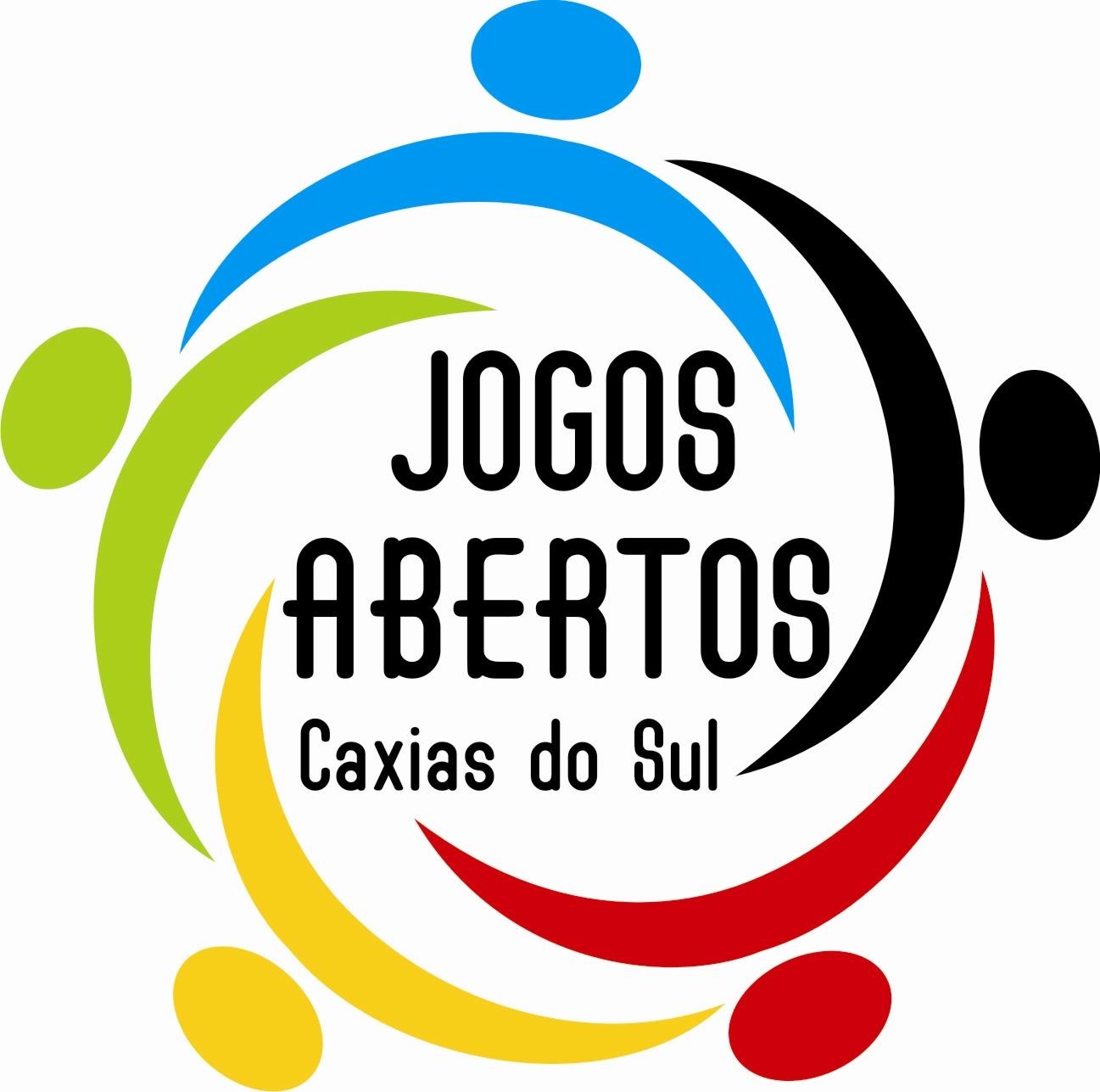 RELAÇÃO NOMINAL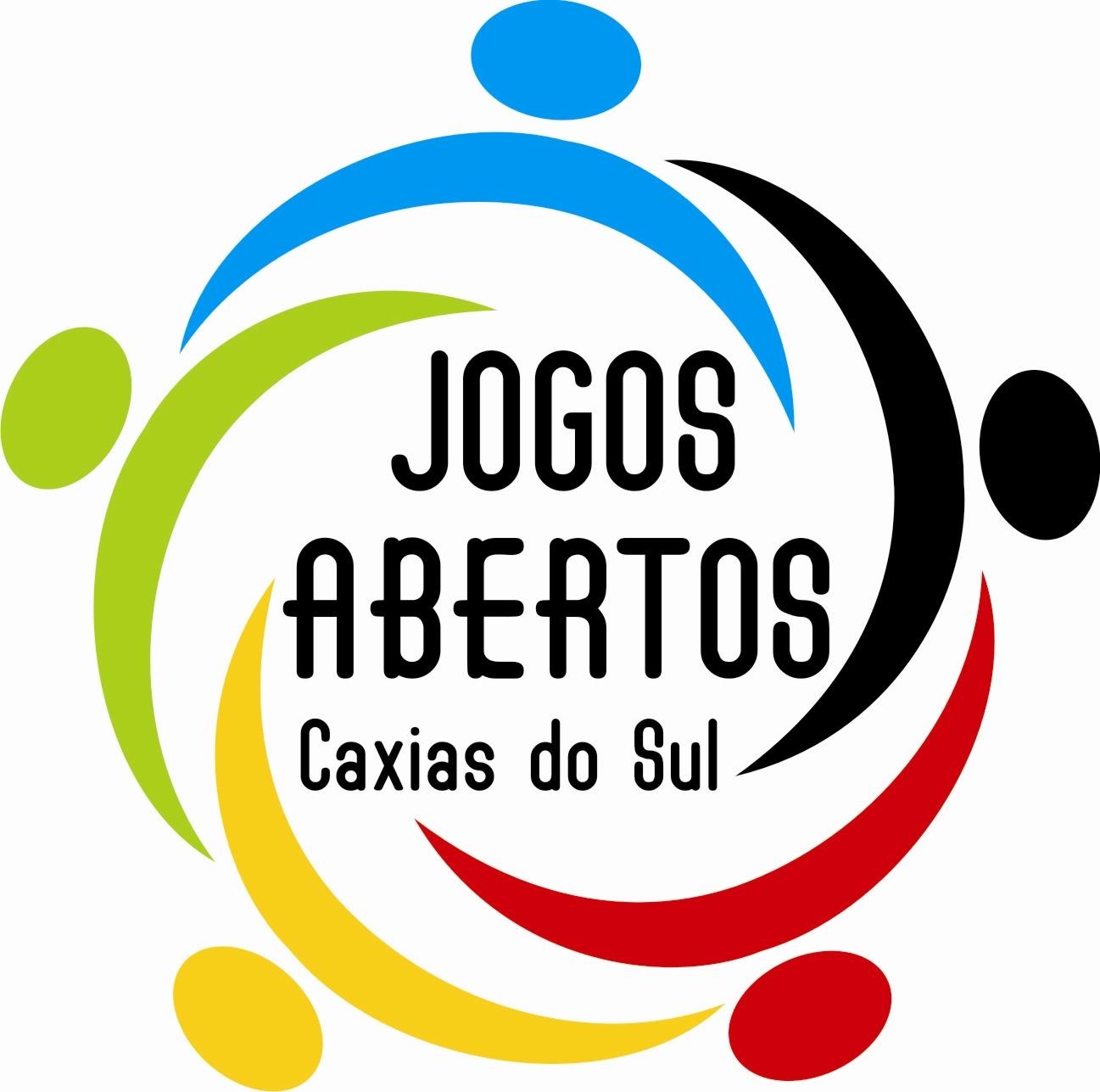 RELAÇÃO NOMINAL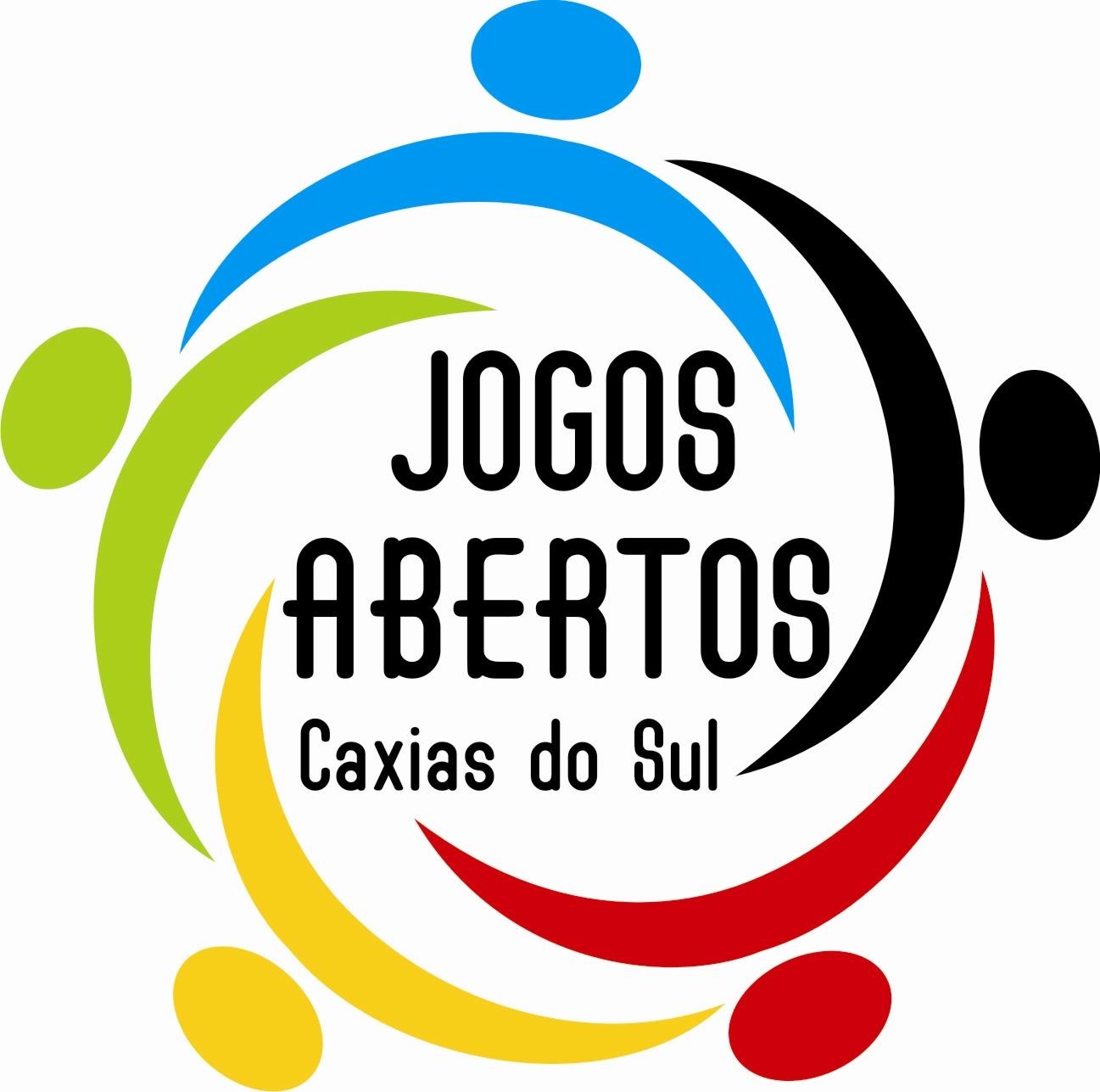 RELAÇÃO NOMINAL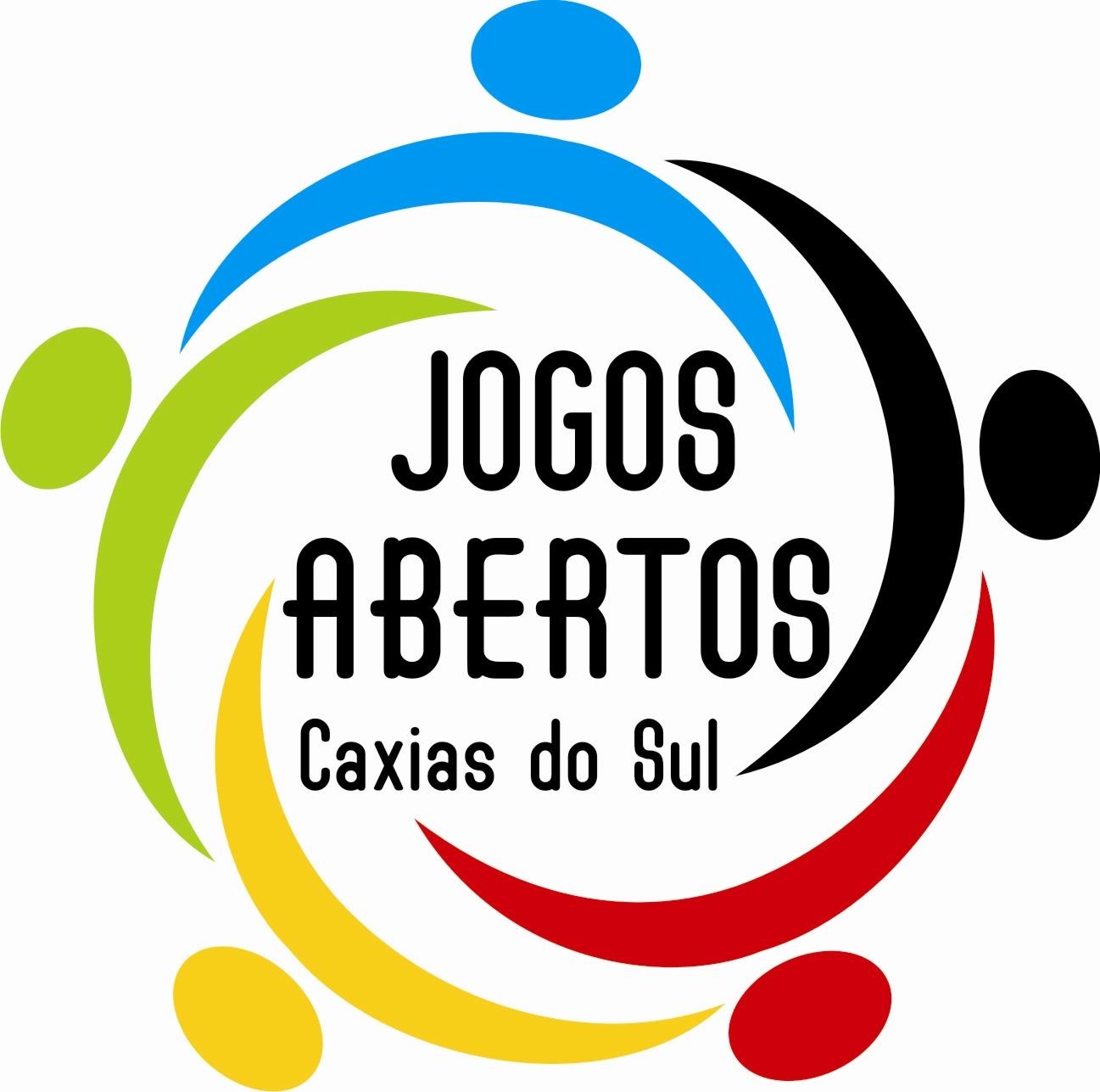 RELAÇÃO NOMINALATLETISMO MASCULINO E FEMININO ADULTOATLETISMO MASCULINO E FEMININO ADULTOATLETISMO MASCULINO E FEMININO ADULTOATLETISMO MASCULINO E FEMININO ADULTO100metros400metros800metros3000metros5000metros4x100metrosSalto em distânciaSal to em alturaArremesso de pesoLançamento de dardoEQUIPE:                                                                                                         CIDADE:EQUIPE:                                                                                                         CIDADE:EQUIPE:                                                                                                         CIDADE:EQUIPE:                                                                                                         CIDADE:100metros400metros800metros3000metros5000metros4x100metrosSalto em distânciaSal to em alturaArremesso de pesoLançamento de dardoE-MAIL:                                                                                                          FONE:E-MAIL:                                                                                                          FONE:E-MAIL:                                                                                                          FONE:E-MAIL:                                                                                                          FONE:100metros400metros800metros3000metros5000metros4x100metrosSalto em distânciaSal to em alturaArremesso de pesoLançamento de dardoORDEMDATA NASC.NAIPE100metros400metros800metros3000metros5000metros4x100metrosSalto em distânciaSal to em alturaArremesso de pesoLançamento de dardoTÉCNICO:                                                                                                                                         Nº CREF:TÉCNICO:                                                                                                                                         Nº CREF:TÉCNICO:                                                                                                                                         Nº CREF:TÉCNICO:                                                                                                                                         Nº CREF:TÉCNICO:                                                                                                                                         Nº CREF:TÉCNICO:                                                                                                                                         Nº CREF:TÉCNICO:                                                                                                                                         Nº CREF:TÉCNICO:                                                                                                                                         Nº CREF:TÉCNICO:                                                                                                                                         Nº CREF:TÉCNICO:                                                                                                                                         Nº CREF:TÉCNICO:                                                                                                                                         Nº CREF:TÉCNICO:                                                                                                                                         Nº CREF:TÉCNICO:                                                                                                                                         Nº CREF:TÉCNICO:                                                                                                                                         Nº CREF:ATLETISMO MASCULINO E FEMININO PRÉ-MIRIMATLETISMO MASCULINO E FEMININO PRÉ-MIRIMATLETISMO MASCULINO E FEMININO PRÉ-MIRIMATLETISMO MASCULINO E FEMININO PRÉ-MIRIM60metros150metros600metrosLançamento de pelotaSalto em distânciaSal to em altura4x100metrosEQUIPE:                                                                                                         CIDADE:EQUIPE:                                                                                                         CIDADE:EQUIPE:                                                                                                         CIDADE:EQUIPE:                                                                                                         CIDADE:60metros150metros600metrosLançamento de pelotaSalto em distânciaSal to em altura4x100metrosE-MAIL:                                                                                                          FONE:E-MAIL:                                                                                                          FONE:E-MAIL:                                                                                                          FONE:E-MAIL:                                                                                                          FONE:60metros150metros600metrosLançamento de pelotaSalto em distânciaSal to em altura4x100metrosORDEMDATA NASC.NAIPE60metros150metros600metrosLançamento de pelotaSalto em distânciaSal to em altura4x100metrosTÉCNICO:                                                                                                                                         Nº CREF:TÉCNICO:                                                                                                                                         Nº CREF:TÉCNICO:                                                                                                                                         Nº CREF:TÉCNICO:                                                                                                                                         Nº CREF:TÉCNICO:                                                                                                                                         Nº CREF:TÉCNICO:                                                                                                                                         Nº CREF:TÉCNICO:                                                                                                                                         Nº CREF:TÉCNICO:                                                                                                                                         Nº CREF:TÉCNICO:                                                                                                                                         Nº CREF:TÉCNICO:                                                                                                                                         Nº CREF:TÉCNICO:                                                                                                                                         Nº CREF:TÉCNICO:                                                                                                                                         Nº CREF:TÉCNICO:                                                                                                                                         Nº CREF:TÉCNICO:                                                                                                                                         Nº CREF:ATLETISMO MASCULINO E FEMININO MIRIMATLETISMO MASCULINO E FEMININO MIRIMATLETISMO MASCULINO E FEMININO MIRIMATLETISMO MASCULINO E FEMININO MIRIM75metros250metros1000metrosArremesso de pesoSalto em distânciaSal to em altura4x100metrosEQUIPE:                                                                                                         CIDADE:EQUIPE:                                                                                                         CIDADE:EQUIPE:                                                                                                         CIDADE:EQUIPE:                                                                                                         CIDADE:75metros250metros1000metrosArremesso de pesoSalto em distânciaSal to em altura4x100metrosE-MAIL:                                                                                                          FONE:E-MAIL:                                                                                                          FONE:E-MAIL:                                                                                                          FONE:E-MAIL:                                                                                                          FONE:75metros250metros1000metrosArremesso de pesoSalto em distânciaSal to em altura4x100metrosORDEMDATA NASC.NAIPE75metros250metros1000metrosArremesso de pesoSalto em distânciaSal to em altura4x100metrosTÉCNICO:                                                                                                                                         Nº CREF:TÉCNICO:                                                                                                                                         Nº CREF:TÉCNICO:                                                                                                                                         Nº CREF:TÉCNICO:                                                                                                                                         Nº CREF:TÉCNICO:                                                                                                                                         Nº CREF:TÉCNICO:                                                                                                                                         Nº CREF:TÉCNICO:                                                                                                                                         Nº CREF:TÉCNICO:                                                                                                                                         Nº CREF:TÉCNICO:                                                                                                                                         Nº CREF:TÉCNICO:                                                                                                                                         Nº CREF:TÉCNICO:                                                                                                                                         Nº CREF:TÉCNICO:                                                                                                                                         Nº CREF:TÉCNICO:                                                                                                                                         Nº CREF:TÉCNICO:                                                                                                                                         Nº CREF:ATLETISMO MASCULINO E FEMININO MENORATLETISMO MASCULINO E FEMININO MENORATLETISMO MASCULINO E FEMININO MENORATLETISMO MASCULINO E FEMININO MENOR100metros400metros3000metrosArremesso de pesoSalto em distânciaSal to em altura4x100metrosEQUIPE:                                                                                                         CIDADE:EQUIPE:                                                                                                         CIDADE:EQUIPE:                                                                                                         CIDADE:EQUIPE:                                                                                                         CIDADE:100metros400metros3000metrosArremesso de pesoSalto em distânciaSal to em altura4x100metrosE-MAIL:                                                                                                          FONE:E-MAIL:                                                                                                          FONE:E-MAIL:                                                                                                          FONE:E-MAIL:                                                                                                          FONE:100metros400metros3000metrosArremesso de pesoSalto em distânciaSal to em altura4x100metrosORDEMDATA NASC.NAIPE100metros400metros3000metrosArremesso de pesoSalto em distânciaSal to em altura4x100metrosTÉCNICO:                                                                                                                                         Nº CREF:TÉCNICO:                                                                                                                                         Nº CREF:TÉCNICO:                                                                                                                                         Nº CREF:TÉCNICO:                                                                                                                                         Nº CREF:TÉCNICO:                                                                                                                                         Nº CREF:TÉCNICO:                                                                                                                                         Nº CREF:TÉCNICO:                                                                                                                                         Nº CREF:TÉCNICO:                                                                                                                                         Nº CREF:TÉCNICO:                                                                                                                                         Nº CREF:TÉCNICO:                                                                                                                                         Nº CREF:TÉCNICO:                                                                                                                                         Nº CREF:TÉCNICO:                                                                                                                                         Nº CREF:TÉCNICO:                                                                                                                                         Nº CREF:TÉCNICO:                                                                                                                                         Nº CREF: